TCEQ On-Site Sewage Facility (OSSF) Apprentice 
Work Experience Requirements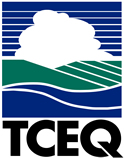 MC 178, PO Box 13088, Austin, TX 78711-3088Phone: (512) 239-6133 Fax: (512) 239-6272 Website: www.tceq.texas.gov/licensingStatement of OSSF Apprentice Work ExperienceIn accordance with 30 Tex. Admin. Code § 30.240(5); to verify experience as an Apprentice, the applicant shall submit either:A sworn statement from the installer for whom the individual performed construction services; orA sworn statement from a Designated Representative who witnessed the individual working on at least six OSSF InstallationsApplicant Name:      TCEQ OSSF Apprentice Registration Number: OS      Property Owner Information and ExperienceProperty Owner Name:      Property Address:      City:      	State:      	Zip Code:      Phone:      	Date Installed or Inspected:      Type of On-Site Sewage Facility (check all that apply):  Standard Absorptive Drainfield	 Gravel-less Pipe Unlined E-T Drainfield	 Holding Tank Pumped Effluent Drainfield	 Leaching Chamber Other Type Installation:      Property Owner Name:      Property Address:      City:      	State:      	Zip Code:      Phone:      	Date Installed or Inspected:      Type of On-Site Sewage Facility (check all that apply): Standard Absorptive Drainfield	 Gravel-less Pipe Unlined E-T Drainfield	 Holding Tank Pumped Effluent Drainfield	 Leaching Chamber Other Type Installation:      Property Owner Name:      Property Address:      City:      	State:      	Zip Code:      Phone:      	Date Installed or Inspected:      Type of On-Site Sewage Facility (check all that apply): Standard Absorptive Drainfield	 Gravel-less Pipe Unlined E-T Drainfield	 Holding Tank Pumped Effluent Drainfield	 Leaching Chamber Other Type Installation:      Property Owner Name:      Property Address:      City:      	State:      	Zip Code:      Phone:      	Date Installed or Inspected:      Type of On-Site Sewage Facility (check all that apply): Standard Absorptive Drainfield	 Gravel-less Pipe Unlined E-T Drainfield	 Holding Tank Pumped Effluent Drainfield	 Leaching Chamber Other Type Installation:      Property Owner Name:      Property Address:      City:      	State:      	Zip Code:      Phone:      	Date Installed or Inspected:      Type of On-Site Sewage Facility (check all that apply): Standard Absorptive Drainfield	 Gravel-less Pipe Unlined E-T Drainfield	 Holding Tank Pumped Effluent Drainfield	 Leaching Chamber Other Type Installation:      Property Owner Name:      Property Address:      City:      	State:      	Zip Code:      Phone:      	Date Installed or Inspected:      Type of On-Site Sewage Facility (check all that apply): Standard Absorptive Drainfield	 Gravel-less Pipe Unlined E-T Drainfield	 Holding Tank Pumped Effluent Drainfield	 Leaching Chamber Other Type Installation:       I affirm that: The applicant has performed the necessary construction on OSSF facilities (listed above) to gain the experience needed to obtain an OSSF Installer II license.Signature of Installer: 	Date: Installer OSSF. License #:  I affirm that: I witnessed the applicant a currently registered OSSF Apprentice working on at least six (6) (listed above) OSSF installations.Designated Rep. Signature:	Date: Designated Rep. License #:  I affirm that the above information is true and correct.  I understand that fraudulent or falsified information could result in denial of this application pursuant to Texas Administrative Code (TAC) 30.33 or revocation of my license pursuant to Texas Water Code (TWC) 7.303.Applicant Signature:	Date: Print or Type Applicant’s Name: NotaryBefore me, the signed authority, on this day personally appeared the above applicant, known to me [or proved to me through Texas Driver’s License number:                                           ] to be the person whose name is subscribed to the foregoing instrument and acknowledged to me that he/she executed the same for the purposes and consideration herein expressed.Given under my hand and seal this day of                                 , A.D. 20            	Notary Seal